Informative LeafletCareer, Liaison & Innovation OfficeUNIVERSITY OF WEST ATTICAOur goals…….   Your needs!Career, Liaison (Education-Production) and Innovation Office (CLIO) of the University of Western Attica – the mutation of the Liaison Office - being the historical and institutional follow-up of the first Career Bureaus, which were established in 1993, aims to offer:A source of up to date and accurate advice and information on a range of educational, career guidance and counseling issues.A meeting point between the University of Western Attica and the labour market.An opportunity to get in contact with public sector bodies, in general.A bidirectional node between the Academic Society and the production sector to create partnerships.A contact point between for the creation and other educational institutes throughout Greece and abroad.Mission of the Career, Liaison (Education-Production) and Innovation Office of the University of West Attica is the provision of high quality services both to the Educational community and to the Private and Public Sector enterprises, Organizations, Local Government Services and Collective Bodies for the achievement of the following goals: a) liaison, mediation between the Higher Education Institute, education, production and services, communication with students/graduates and (b) the promotion of innovation & entrepreneurship. Career, Liaison (Education-Production) and Innovation Office is administratively assigned to the Direction of Student Welfare/General Directorate of Administrative and Academic Affairs and Student Welfare of the University of West Attica.To achieve its goals CLIO:• Publishes information material.
• Organizes workshops, special events and exhibitions.
• Keeps its libraries well stocked with a wide range of information, both in printed form and online.
• Maintains confidential databases with details of companies, graduates, students etc.,
• Conducts Graduate Career Path Monitoring Research, Labour Market Studies, Job Profiles Guides Studies, research and production link, the use of research results.• Promotes entrepreneurship through innovative and conventional education and training actions, flexibly linked to the undergraduate internships, open visits, job shadowing, etc. It highlights and promotes business ideas for students. (Open Innovation Festival)• Supports the submission of entrepreneurship proposals, the analysis of the institutional framework for patenting ideas,• Contributes to the creation of innovative tools for searching, identifying and viewing the capabilities / skills of providing technology services or other research products (List of Capabilities of Laboratory Service Providers, List of Researchers' Skills, Portal) in collaboration with departments,• Supports actions of technology marketing,• Develops new mechanisms for Liaison and Technology Transfer, for the exploitation of research results and for management, contribution to the promotion and support of spin off companies,
• Offers counseling on personal and career issues and performs individual and group consultative seminars.
• Has its own dedicated website and social media accounts (Facebook etc).
• Participates in third party activities,
• Coordinates and supports activities of  UNIWA Mentoring community,
• Develops information guides: Career Management Guide in Greece and Abroad, Post Graduate Studies & Scholarships Guide in Greece and Abroad, etc.
•Enables the use of computers with free internet access and also provides a reading room.
• Provides psychometric evaluation tests for free.
• Brings together students and alumni with potential employers for job vacancies respectively in Greece and abroad.
• Supports activities that help secondary-level students to make vital career decisions and to take advantage of the specialized services offered by the Institute, in regard to its current departments. • Develops collaborative networks at local, national and international level with the productive and social agencies.
• Participates in the coordinating, institutional and advisory committee of Structure of employment and career.
• Participates in European University Enterprises Network & Career Development Offices Network.
• Maintains project committee consisting of representatives from all departments aiming to bidirectional information between Academic Society and Career, Liaison and Innovation Office, on common interest issues.
• Last but not least, CLIO, in order to ensure the quality of its services, has established and applies a quality management system for Counselling and Advising Services to Educational and Employment Issues according to DIN EN ISO 9001:2008.Career, Liaison and Innovation Office provides you information on:Postgraduate studies in Greece and abroad, Scholarships and endowments, The classification of Higher Education Graduates, Professional Rights & Employment Fields for UNIWA Departments, Jobs in Greece and abroad, Enterprises and Organizations Profiles,Résumé writing, cover letter, self-descriptive report and presentation to interview selection either for work, postgraduate study program or scholarship, The existing legislation, employment programs, funding for individuals special categories, Training and retraining, Seminars, workshops, events and conferences.Youth Entrepreneurship Programs,Financial instruments,Institutional framework for patenting ideas,Technologies of Technology Marketing, Mediation and Technology Transfer,Entrepreneurship and Innovation Competitions.Services provided by Career, Liaison and Innovation Office can be used by:• Students (undergraduate & postgraduate) of UNIWA but also of all  Higher Education, seeking opportunities & prospects to continue their studies, to get into the labour market or express interest in a part-time or volunteer work.
• Seniors of UNIWA and of all other Greek Higher Education Institutes with common specializations, looking for a temporary job.
• Graduates of UNIWA and of all other Greek H.E.I., with common specializations who seek a workplace as well as information on postgraduate studies, seminars, professional rights, etc.
• Companies-Organizations which are looking for specialised staff to fill job vacancies and seeking to develop co-operation with the University.• Members of the UNIWA Academic and Administrative Community, who need support organizing various events.
• Greek and foreign Educational Institutes interested in developing collaborations with the University.• KE.SY.P (Advisory and Orientation Centres) and GRA.S.E.P. (Advisory and Professional Orientation Offices) – Secondary – level students who require information concerning UNIWA’s departments and career opportunities for graduates of these departments. How can you use Career, Liaison and Innovation Office’s services?You can visit Career, Liaison, Technology Transfer and Innovation Office of University of West Attica (A014) everyday from 09:30 until 16:30pm and use its services, libraries, computer facilities or just pick up some information from the notice boards. It’s easy to use our services and completely free of charge.While you’re here, ask to complete the specific registration form so that your details can be included at the Office’s databases. This will help you take full advantage of our Employment and Educational Information and Advisory Services.Specifically:Are you a senior / graduate looking for part time or full time job in Greece or abroad, wanting educational information, needing to take advantage of the Counseling Service, wanting to subscribe to Alumni Association?
Fill in the “D 4.3.2 Inventory Card/Census Form”Are you an employer looking for undergraduates / graduates to fill vacant permanent / fixed term / part time / seasonal jobs?
Fill in the “D 4.3.1 Notification Form of Available Job or Practical Training Offers”E-mails:Career, Liaison and Innovation Office @ Prof. Dr. Konstantinos N. Voudouris, Scientific Director, Dipl.Ing. (U. Patras GR), PhD (U. Bradford UK) Professor of Wireless Communications, Department of Electrical and Electronic Engineering, University of West Attica, Αncient Οlive-grove Campus, Bldg. Z, Room ZB-004, 250 Thivon,  12244 Egaleo, Athens, Greece, T. +302105381313,   M. +306977415492,   F. +302105381226, Email: kvoud@uniwa.gr    URL:  http://www.eee.uniwa.gr   http://users.uniwa.gr/kvoud/
@Petros Kalantonis, Deputy Scientific Director, Associate Professor in the University of West Attica, Department of Tourism Management, Egaleo Park, pkalant@uniwa.gr @ Maria Kaltsogianni, MSc Mechanical Engineer, Coordinator, Education Advisor, Publicity & Information Dissemination and Quality Assurance Manager of Career, Liaison & Innovation Department, University of West Attica, Αncient Οlive-grove Campus, clio@uniwa.gr & mkaltsogianni@uniwa.gr @ Sofia Kapogianni, Employment Advisor & follow up of Career, Liaison & Innovation Department, University of West Attica, Αncient Οlive-grove Campus, clio@uniwa.gr & skapog@uniwa.gr @Iliana Konstantopoulou, MSc Psychologist, Counsellor of Career, Liaison & Innovation Department, University of West Attica, Αncient Οlive-grove Campus, clio@uniwa.gr & ilianakonst@uniwa.gr @ Irene Lampropoulou, Secretariat of Career, Liaison & Innovation Department, University of West Attica, Αncient Οlive-grove Campus, clio@uniwa.gr & ilambropoulou@uniwa.gr @ Panagiota Malliarou, Administrative Project Assistant & Data Collection-Processing, Support Secretariat of Career, Liaison & Innovation Department, University of West Attica, Αncient Οlive-grove Campus, clio@uniwa.gr & pmalliarou@uniwa.gr @ Thodoris Chondrelis, Information Technology Manager & Technical Support of Career, Liaison & Innovation Department, University of West Attica, Αncient Οlive-grove Campus, clio@uniwa.gr & tchondrelis@uniwa.gr The University of West Attica was created as a result of the merger of the TEI of Athens and TEI of Piraeus in 2018 and of the National School of Public Health in 2019. It has modern infrastructure including two completed and adjacent university facilities of 108,000 square meters in two areas of a total area of ​​148 acres (Ancient Olive Grove and Aegaleo Grove) along with the campus in Athens in Alexandras Avenue. The newly founded University of West Attica (UNIWA) has a total of six Schools and twenty-seven Academic Departments, with a first cycle either of eight academic semesters and comprising courses corresponding to 240 credits or of ten academic semesters and comprising courses corresponding to 310 credits especially for the faculty of Engineering.UNIWA was founded in March 2018 by the National Law 4521. The foundation of the newly established University came from the merging process of the former Technological Educational Institute of Athens and Piraeus University of Applied Sciences. In 2019, the National School of Public Health joined the newly established university.UNIWA operates with high educational and research standards and strives to respond to the ever-increasing demands of a modern society for the creation of executives that have attained a solid scientific and technological background.Today, UNIWA includes twenty-seven departments, organized into six Schools, covering a wide range of disciplines. The School of Public Health, the School of Management, Economics and Social Sciences, the School of Food Sciences, the School of Health and Welfare Sciences, the School of Applied Arts and Culture and the School of Engineering. The Schools’ fields of study cover a wide range of modern science, including social, administrative and economic sciences, engineering sciences, health and welfare sciences, food sciences and art studies.The newly established university is the third largest in the country in terms of student numbers. It has approximately 52,000 undergraduate, 1,150 postgraduate and 210 doctoral students. UNIWA has expanded to three Campuses within the metropolitan region of ​​Athens. The Egaleo Park Campus lays in the administrative boundaries of the Municipality of Egaleo, surrounded by the streets Milou, Agiou Spyridonos, Dimitsanis, and Edessis. The Ancient Olive Grove Campus is also located in the Municipality of Egaleo, on Petrou Ralli and Thivon Streets, on the border of the historic Athens Olive Grove, where Ancient Athenian Philosophers gave academic lectures. Finally, the Athens Campus is located in the Municipality of Athens on Alexandras Avenue and is housed in the premises of the former National School of Public Health in a building of particular historical value that underwent restoration works a few years ago. The operation of the institution is supported by its highly-qualified and experienced administrative staff.Our University maintains permanent partnerships with other domestic and foreign educational and research institutions, with the aim of continually improving the level of study. In addition, it is highly involved in various European Union Programs aiming for international collaborations, development of innovation and dissemination of knowledge.Postgraduate programs are a high priority at UNIWA as it offers a wide range of programmes (departmental, interdepartmental, inter-institutional and interstate ones), covering a variety of scientific fields, thus enabling graduates to promote science and claim their place in the labor market. Our University, despite its recent establishment (2018), originates from three historical and dynamic educational and research entities in the region of Attica, the Technological Educational Institute of Athens, the Piraeus University of Applied Sciences and the National School of Public Health, which has produced thousands of graduates and contributed to the development of the country and also worldwide. The first two Institutes have had a remarkable 45 years course since their establishment, nearly 20 years of which, in Higher Education. The National School of Public Health was founded in 1929 by Eleftherios Venizelos, a Greek statesman who was elected 8 times as Prime Minister and is considered as the “maker of modern Greece”, preserving an outstanding contribution of 90 years.Hence, we arrive at the establishment of the new University of West Attica bringing forth high academic standards, capitalizing on the individual attributes of outstanding former institutions and creating economies of scale and deep scope. It consists of 6 Schools (School of Public Health, School of Administrative, Economics & Social Sciences, School of Food Sciences, School of Health and Care Sciences, School of Applied Arts and Culture and School of Engineering) and 27 Departments covering a vast variety of scientific fields.The University facilities span three campuses in the West Attica area (two located in the Municipality of Egaleo – in Egaleo Park and in the Ancient Olive Grove – and the third in Athens), while a fourth campus is currently being developed in the area of Moschato. UNIWA has approximately 54,800 undergraduate, 3,000 postgraduate and 300 doctoral students enrolled; a number that is rapidly increasing, given the fact that the pre-existing institutions did not have the authority to provide doctoral studies.Our strategy is to invest in people and our practice is to co-operate with the academic community based on a system of values, trust, stability and credibility with ethics and justice, providing equal opportunities and applying the university’s meritocracy and accountability to society. At the same time, we are encouraging the intensification of digital transformation, innovation and academic cosmopolitanism.We strive for the entire academic community to work harmoniously and creatively, with a common vision, for the University of West Attica to be established as a first-choice, modern, and progressive university, with a publicly recognized and competitive role in worldwide education and research.UNIVERSITY OF WEST ATTICA, the third biggest University in Greece!CampusesEgaleo Park: Ag. Spyridon str, Egaleo Postal Code 12243, AthensTel.: +30210-5385100Ancient Olive Grove: 250 Petrou Ralli & Thivon str, 12241 Egaleo Postal Code 12241, Athens Tel.: +30210-5381100Athens: 196 Alexandras Avenue, Postal Code 11521 AthensTel.: +30213-2010130www.uniwa.gr Directorate of Public, National and International Relations: 2105381109The University of Western Attica operates fifty-eight (58) Postgraduate Programs (MScs) that contribute to the deepening and specialization of knowledge and research in self-healing subjects in collaboration as well, between the Departments of University of West Attica. The establishment and operation of the MScs of the University enable both its own graduates and the graduates of other HEIs both domestic and foreign to pursue a second degree at the University of West Attica.The University of West Attica encourages the interdisciplinary approach to knowledge and research while pursuing extroversion through the operation of interdepartmental and inter-institutional MScs and participation in similar programs of other Institutions.Specifically, for the academic year 2019-2020 at the University of Western Attica there are: (42) AUTONOMOUS, (5) INTERINSTITUTIONAL with UNIWA being the leading Foundation, (5) INTERINSTITUTIONAL with univeristies abrοαd with UNIWA being the leading Foundation (6) INTERINSTITUTIONAL with other Foundations being the leading ones.Uniwa Postgraduate Degree Programs award a Postgraduate Diploma in a relevant scientific area or specialization. The procedure for selecting students in the program, the duration and curriculum, as well as the other operating procedures, are regulated by the Graduate Studies Regulation.UNIWA Postgraduate Programs1. Autonomous Postgraduate ProgramsFACULTY OF BUSINESS, ECONOMICS & SOCIAL SCIENCESBusiness Administration Department:Organization, Operation, Development, Port ManagementAdministration and Management of Health and Social Care ServicesManagement of Training UnitsPublic Administration - Public ManagementBusiness Administration (MBA)Accounting and Finance Department:Public Finance and PolicyShipping FinanceApplied Accounting, Auditing and Taxation Archival, Library and Informatics Studies Department:Information Management in Libraries, Archives, MuseumsFACULTY OF HEALTH AND CARE SCIENCES Biomedical Sciences Department:Biomedical Methods and Technology in DiagnosisObstetrician Department:Advanced and Documented Obstetric CareNursing Department:Treatment and Care of Wounds and Ulcers.Management of Chronic DiseasesCommunity Nursing and Public Health NursingSpecialized Clinical Nursing/Specialty 1: Pathological Nursing, Specialty 2: Pediatric Nursing, Specialty 3: Gerontological Nursing Physiotherapy Department:New Methods in PhysiotherapyDirection 1: MusculoskeletalDirection 2: Respiratory FACULTY OF PUBLIC HEALTH Public Health Policies Department: Public Health PoliciesOccupational & Environmental HealthHealth Services AdministrationFACULTY OF APPLIED ARTS AND CULTURE Photography and Audiovisual Department:Photography, Video and Documentation Graphic & Visual Communication Department:Intelligent Packaging: New Technologies and MarketingConservation of Antiquities & Artworks Department:Conservation of Cultural HeritageInterior Architecture Interior Architecture: Sustainable and Social DesignFACULTY OF FOOD SCIENCE Wine, Vine and Beverage Sciences Department:Wine and beer science/Direction 1: Wine, Direction 2: BeerFood Science & Technology Department:Innovation, Quality and Food SafetyFACULTY OF ENGINEERING Surveying and Geoinformatics Engineering Department:Geospatial TechnologiesElectrical and Electronics Engineering Department:Communications and Data NetworksElectrical and Electronic Sciences through ResearchManagement and Optimization of Energy SystemsAudio, Video and Transmission TechnologiesInternet of Things and Intelligent EnvironmentsBiomedical Engineering Department:Advanced Biomedical Engineering Systems & Methods in Biomedical TechnologyNaval Architecture Engineering Department:Advanced Technologies in Shipbuilding and Marine EngineeringInformatics and Computer Engineering Department:Computer Informatics and ApplicationsComputer Science and TechnologyIndustrial Design and Production Engineering Department:Automation of Production and ServicesArtificial Intelligence and Control SystemsCivil Engineering Department:Structural ProjectsHydraulic and Geotechnical Projects Architectural and Structural Restoration of Historic Buildings and Sets Mechanical Engineering Department:Energy and Environmental ProjectsIndustrial Oil and Gas Systems2. Co-organization of Postgraduate Programs with Greek Universities and UNIWA.Tourism Department:Tourism Management Innovation and Entrepreneurship in Tourism/Co-organization WITH THE DEPARTMENT OF BUSINESS MANAGEMENT OF THE AEGEAN UNIVERSITY Operations Management/Co-organization WITH THE DEPARTMENT OF WINE, VINE AND DRINK SCIENCES AND WITH THE SCHOOL OF MECHANICAL PRODUCTION AND MANAGEMENT, TECHNICAL UNIVERSITY OF CRETEBiomedical Sciences Department:Pedagogy through Innovative Technologies and Biomedical Approaches/Co-organization WITH THE EDUCATION & CARE DEPARTMENT IN THE PRE-CHILDREN'S EARLY CHILD OF UNIWA AND THE TRAINING DEPARTMENT OF ASPAITE Informatics and Computer Engineering Department:Computer Digital Transformation and Educational Act/ Co-organization WITH THE DEPARTMENT OF PHILOSOPHY, EDUCATION & PSYCHOLOGY UNIVERSITY OF ATHENS AND THE TRAINING DEPARTMENT OF ASPAITE Industrial Design and Production Engineering Department:New Technologies in Shipping and Transport/Co-organization WITH THE DEPARTMENT OF SHIPPING & BUSINESS SERVICES OF THE AEGEAN UNIVERSITY 3. Co-organization of Postgraduate Studies Programs with Universities Abroad and UNIWA.Informatics and Computer Engineering Department:Image Composition and Graphic Design/Co-organization WITH THE LIMOGES UNIVERSITY FRANCE Postgraduate Specialization in Cyber ​​Security/ERASMUS PROGRAM Co-organization WITH MOLDOVA, KAZAKHSTAN, VIETNAM Civil Engineering Department:Applied Environmental Protection Policies and Techniques/Co-organization WITH THE EUROPEAN UNIVERSITY OF CYPRUS Mechanical Engineering Department:Mechanical Engineering Advanced Industrial Production Systems/Co-organization WITH KINGSTON UNIVERSITY LONDON Energy SystemsCo-organization WITH HERIOT WATT UNIVERSITY (SCOTLAND) 4. Co-organization of Postgraduate Studies Programs with another Foundation & UNIWA.FACULTY OF BUSINESS, ECONOMICS & SOCIAL SCIENCESBusiness Administration Department:Educational Technology & Human Resources Development/Co-organization WITH THE EDUCATIONAL DEPARTMENT OF PRIMARY EDUCATION, UNIVERSITY OF ATHENSFACULTY OF HEALTH AND CARE SCIENCES Obstetrician Department:Research in Female Reproduction/ Co-organization WITH THE MEDICAL SCHOOL, UNIVERSITY OF ATHENSNursing Department:Intensive Care Nursing Units - Cardiological, Medical and Nursing CareCo-organization WITH THE MEDICAL SCHOOL, UNIVERSITY OF ATHENSPublic and Community Health Department:Public Health & Community Health Promotion and Health EducationCo-organization WITH THE MEDICAL SCHOOL AND THE PSYCHOLOGY DEPARTMENT, UNIVERSITY OF ATHENSFACULTY OF APPLIED ARTS AND CULTURE Conservation of Antiquities & Artworks Department:Museum Studies/ Co-organization WITH THE HISTORY & ARCHEOLOGY AND GEOLOGY & ENVIRONMENTAL DEPARTMENTS, UNIVERSITY OF ATHENSFACULTY OF ENGINEERINGElectrical and Electronics Engineering Department:Information and Communication Technologies for Education/ Co-organizationWITH THE EARLY CHILDHOOD EDUCATION DEPARTMENT & MASS MEDIA COMMUNICATION DEPARTMENT, UNIVERSITY OF ATHENS AS WELL AS ENGINEERING ARCHITECTURE DEPARTMENT OF THE UNIVERSITY OF THESSALY Career, Liaison & Innovation Office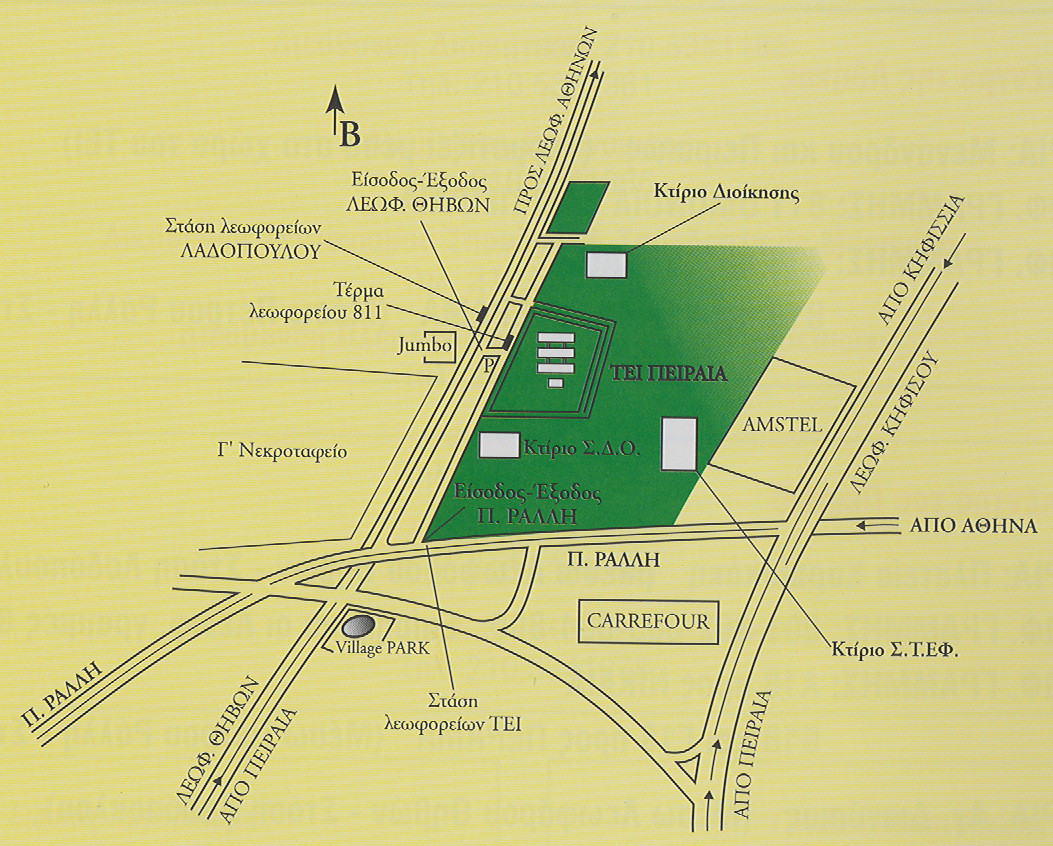 ADDRESS:UNIVERSITY OF WEST ATTICAUniversity Campus Ancient Olive Grove250 P. Ralli & Thivon Street,12241 AegaleoTel.: +30 2105381294, 5, 6, 2105381105, 2105381015 +30 2105690613 & +30 2105699763FAX: +30 2105381296E-MAIL: clio@uniwa.gr		Website: http://clio.uniwa.gr:   Τμήμα Διασύνδεσης, Διαμεσολάβησης & Καινοτομίας ΠΑΔΑ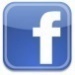 : Twitter ΤΔΔΚ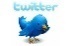 : You tube ΤΔΔΚ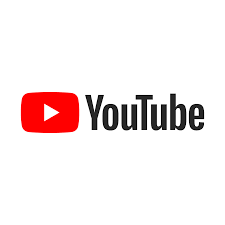 : ΤΔΔΚ   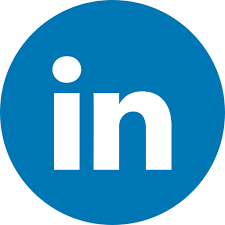 FACULTY OF ENGINEERINGDepartment of Electrical and Electronics EngineeringDepartment of Biomedical EngineeringDepartment of Industrial Design and Production EngineeringDepartment of Informatics and Computer EngineeringDepartment of Surveying and Geoinformatics EngineeringDepartment of Mechanical EngineeringDepartment of Naval Architecture EngineeringDepartment of Civil EngineeringFACULTY OF BUSINESS, ECONOMICS & SOCIAL SCIENCESDepartment of Archival, Library and Informatics StudiesDepartment of Business AdministrationDepartment of Tourism ManagementDepartment of Social WorkDepartment of Accounting and FinanceDepartment of Early Childhood Education and CareFACULTY OF APPLIED ARTS AND CULTUREDepartment of Graphic Design and Visual CommunicationDepartment of Interior ArchitectureDepartment of Conservation of Antiquities and Works of ArtDepartment of Photography and Audiovisual ArtsFACULTY OF HEALTH AND CARE SCIENCESDepartment of Biomedical SciencesDepartment of Public and Community HealthDepartment of Occupational TherapyDepartment of MidwiferyDepartment of NursingDepartment of PhysiotherapyFACULTY OF FOOD SCIENCESDepartment of Food Science and TechnologyDepartment of Wine, Vine and Beverage SciencesFACULTY OF PUBLIC HEALTH Department of Public and Community HealthDepartment of Public Health Policies